Lesvoorbereidingsformulier 2018-2019Lesvoorbereidings- en evaluatieformulier.Sport & Bewegen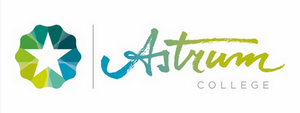 Naam lesgever:Naam lesgever:Tijdsduur  van de les:Lesvoorbereidings- en evaluatieformulier.Sport & BewegenUitvoeringsdatum:Uitvoeringsdatum:Binnen of buiten:Lesvoorbereidings- en evaluatieformulier.Sport & BewegenGroep:Groep:Bijzonderheden m.b.t. de locatie:Lesvoorbereidings- en evaluatieformulier.Sport & BewegenAantal SB-deelnemers:Aantal SB-deelnemers:Bijzonderheden m.b.t. de locatie:Lesvoorbereidings- en evaluatieformulier.Sport & BewegenLesnummer:Lesnummer:Lesonderwerp(en):Algemene beginsituatie:Algemene beginsituatie:Algemene beginsituatie:Algemene beginsituatie:Doelstelling voor de lesgever:Doelstelling voor de lesgever:Doelstelling voor de lesgever:Doelstelling voor de lesgever:Naam bewegingsvorm 1Naam bewegingsvorm 1Specifieke beginsituatieMotorisch:Cognitief:Sociaal-affectief:Specifieke beginsituatieMotorisch:Cognitief:Sociaal-affectief:Uitleg bewegingsvorm:Regels bewegingsvorm:Aandachtspunten bewegingsvorm:Bewegingsvorm makkelijker maken:Bewegingsvorm moeilijker maken:Uitleg bewegingsvorm:Regels bewegingsvorm:Aandachtspunten bewegingsvorm:Bewegingsvorm makkelijker maken:Bewegingsvorm moeilijker maken:Uitleg bewegingsvorm:Regels bewegingsvorm:Aandachtspunten bewegingsvorm:Bewegingsvorm makkelijker maken:Bewegingsvorm moeilijker maken:Organisatie:Doelstelling van de bewegingsvormDoelstelling van de bewegingsvormSpecifieke beginsituatieMotorisch:Cognitief:Sociaal-affectief:Specifieke beginsituatieMotorisch:Cognitief:Sociaal-affectief:Uitleg bewegingsvorm:Regels bewegingsvorm:Aandachtspunten bewegingsvorm:Bewegingsvorm makkelijker maken:Bewegingsvorm moeilijker maken:Uitleg bewegingsvorm:Regels bewegingsvorm:Aandachtspunten bewegingsvorm:Bewegingsvorm makkelijker maken:Bewegingsvorm moeilijker maken:Uitleg bewegingsvorm:Regels bewegingsvorm:Aandachtspunten bewegingsvorm:Bewegingsvorm makkelijker maken:Bewegingsvorm moeilijker maken:Organisatie:Hoe lang duurt de activiteitHoe lang duurt de activiteitConsequentie van de beginsituatie: Consequentie van de beginsituatie: Uitleg bewegingsvorm:Regels bewegingsvorm:Aandachtspunten bewegingsvorm:Bewegingsvorm makkelijker maken:Bewegingsvorm moeilijker maken:Uitleg bewegingsvorm:Regels bewegingsvorm:Aandachtspunten bewegingsvorm:Bewegingsvorm makkelijker maken:Bewegingsvorm moeilijker maken:Uitleg bewegingsvorm:Regels bewegingsvorm:Aandachtspunten bewegingsvorm:Bewegingsvorm makkelijker maken:Bewegingsvorm moeilijker maken:Organisatie:Hoe lang duurt de activiteitHoe lang duurt de activiteitConsequentie van de beginsituatie: Consequentie van de beginsituatie: Uitleg bewegingsvorm:Regels bewegingsvorm:Aandachtspunten bewegingsvorm:Bewegingsvorm makkelijker maken:Bewegingsvorm moeilijker maken:Uitleg bewegingsvorm:Regels bewegingsvorm:Aandachtspunten bewegingsvorm:Bewegingsvorm makkelijker maken:Bewegingsvorm moeilijker maken:Uitleg bewegingsvorm:Regels bewegingsvorm:Aandachtspunten bewegingsvorm:Bewegingsvorm makkelijker maken:Bewegingsvorm moeilijker maken:Didactische werkvormNaam bewegingsvorm 2Specifieke beginsituatieMotorisch:Cognitief:Sociaal-affectief:Uitleg bewegingsvorm:Regels bewegingsvorm:Aandachtspunten bewegingsvorm:Bewegingsvorm makkelijker maken:Bewegingsvorm moeilijker maken:Organisatie:Doelstelling van de bewegingsvormSpecifieke beginsituatieMotorisch:Cognitief:Sociaal-affectief:Uitleg bewegingsvorm:Regels bewegingsvorm:Aandachtspunten bewegingsvorm:Bewegingsvorm makkelijker maken:Bewegingsvorm moeilijker maken:Organisatie:Hoe lang duurt de activiteitConsequentie van de beginsituatie: Uitleg bewegingsvorm:Regels bewegingsvorm:Aandachtspunten bewegingsvorm:Bewegingsvorm makkelijker maken:Bewegingsvorm moeilijker maken:Organisatie:Hoe lang duurt de activiteitConsequentie van de beginsituatie: Uitleg bewegingsvorm:Regels bewegingsvorm:Aandachtspunten bewegingsvorm:Bewegingsvorm makkelijker maken:Bewegingsvorm moeilijker maken:Didactische werkvormTekening van het arrangementTekening van het arrangementTekening van het arrangementTekening van het arrangementEvaluatie van de les (in te vullen door de student)Evaluatie van de les (in te vullen door de student)Evaluatie van de les (in te vullen door de student)Evaluatie van de les (in te vullen door de student)Evaluatie van de les (in te vullen door de student)Evaluatie van de les (in te vullen door de student)Evaluatie van de les (in te vullen door de student)Evaluatie van de les (in te vullen door de student)Evaluatie van de les (in te vullen door de student)Evaluatie van de les (in te vullen door de student)Evaluatie van de les (in te vullen door de student)Terugkoppeling naar de nieuwe beginsituatieTerugkoppeling naar de nieuwe beginsituatieTerugkoppeling naar de nieuwe beginsituatieTerugkoppeling naar de nieuwe beginsituatieTerugkoppeling naar de nieuwe beginsituatieTerugkoppeling naar de nieuwe beginsituatieProcesevaluatie (Hoe is mijn les verlopen?)Procesevaluatie (Hoe is mijn les verlopen?)Procesevaluatie (Hoe is mijn les verlopen?)Procesevaluatie (Hoe is mijn les verlopen?)Procesevaluatie (Hoe is mijn les verlopen?)Procesevaluatie (Hoe is mijn les verlopen?)Procesevaluatie (Hoe is mijn les verlopen?)Procesevaluatie (Hoe is mijn les verlopen?)Procesevaluatie (Hoe is mijn les verlopen?)Procesevaluatie (Hoe is mijn les verlopen?)Procesevaluatie (Hoe is mijn les verlopen?)Wat betekent dit voor mijn volgende les?Wat betekent dit voor mijn volgende les?Wat betekent dit voor mijn volgende les?Wat betekent dit voor mijn volgende les?Wat betekent dit voor mijn volgende les?Wat betekent dit voor mijn volgende les?Productevaluatie: heb ik mijn doelstellingen behaald? (les- & persoonlijk doel)Productevaluatie: heb ik mijn doelstellingen behaald? (les- & persoonlijk doel)Productevaluatie: heb ik mijn doelstellingen behaald? (les- & persoonlijk doel)Productevaluatie: heb ik mijn doelstellingen behaald? (les- & persoonlijk doel)Productevaluatie: heb ik mijn doelstellingen behaald? (les- & persoonlijk doel)Productevaluatie: heb ik mijn doelstellingen behaald? (les- & persoonlijk doel)Productevaluatie: heb ik mijn doelstellingen behaald? (les- & persoonlijk doel)Productevaluatie: heb ik mijn doelstellingen behaald? (les- & persoonlijk doel)Productevaluatie: heb ik mijn doelstellingen behaald? (les- & persoonlijk doel)Productevaluatie: heb ik mijn doelstellingen behaald? (les- & persoonlijk doel)Productevaluatie: heb ik mijn doelstellingen behaald? (les- & persoonlijk doel)Wat betekent dit voor mijn volgende les?Wat betekent dit voor mijn volgende les?Wat betekent dit voor mijn volgende les?Wat betekent dit voor mijn volgende les?Wat betekent dit voor mijn volgende les?Wat betekent dit voor mijn volgende les?Feedback stagebegeleider:Feedback stagebegeleider:Feedback stagebegeleider:Feedback stagebegeleider:Feedback stagebegeleider:Feedback stagebegeleider:Feedback stagebegeleider:Feedback stagebegeleider:Feedback stagebegeleider:Feedback stagebegeleider:Feedback stagebegeleider:OOMMVVGGEvt. een opmerkingOMVGEvt. een opmerkingOrganisatieOrganisatieBelevingswaardePresentatiePresentatieGeschikte oefenstofVeiligheidVeiligheidOmgaan met de groepConsequent zijnConsequent zijnWat gaat de lesgever goed af?Wat gaat de lesgever goed af?Wat gaat de lesgever goed af?Wat gaat de lesgever goed af?Wat gaat de lesgever goed af?Wat gaat de lesgever goed af?Wat gaat de lesgever goed af?Wat gaat de lesgever goed af?Wat gaat de lesgever goed af?Wat gaat de lesgever goed af?Wat gaat de lesgever goed af?Verbeterpunten voor de lesgever?Verbeterpunten voor de lesgever?Verbeterpunten voor de lesgever?Verbeterpunten voor de lesgever?Verbeterpunten voor de lesgever?Verbeterpunten voor de lesgever?OOMMVVGGEvt. een opmerkingEvt. een opmerkingHandtekening docent:Handtekening docent:Handtekening docent:Handtekening docent:Handtekening docent:Handtekening docent:EindbeoordelingHandtekening docent:Handtekening docent:Handtekening docent:Handtekening docent:Handtekening docent:Handtekening docent: